The Marty Southcott Scholarship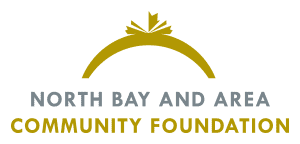 Application FormThe purpose of this fund is to provide scholarships which benefit students graduating from secondary schools within our area, with a background in the arts. Successful recipients will plan to receive a post-secondary education, at the college or university level, the year following their secondary school departure. To honour and celebrate Marty Southcott, whose local legacy and passion for theatre was undeniable. Contact Information:Name: ________________________________________________________________________Address: ______________________________________________________________________Phone Number: _________________________ Email:  _________________________________Current Secondary School:________________________________________________________Post-Secondary School: __________________________________________________________Marks (Average): Sem 1: _____________________________ Sem 2 Mid-Term: ___________________________Arts Experience (within and outside of the school ex. classes, teams, etc.):1: ____________________________________________________________________________2: ____________________________________________________________________________3: ____________________________________________________________________________4: ____________________________________________________________________________5: ____________________________________________________________________________Future Educational Plans: ______________________________________________________________________________________________________________________________________________________________________________________________________________________________________________________________________________________________________________________________________________________________________________________________________In the space provided, please describe why you feel you should receive this scholarship:______________________________________________________________________________________________________________________________________________________________________________________________________________________________________________________________________________________________________________________________________________________________________________________________________________________________________________________________________________________________________________________________________________________________________________________________________________________________________________________________________________________________________________________________References (name, address, phone number):1: ____________________________________________________________________________2: ____________________________________________________________________________3: ____________________________________________________________________________A member of the teaching staff is requested to verify the information provided by the student and write a short recommendation:________________________________________________________________________________________________________________________________________________________________________________________________________________________________________________________________________________________________________________________________________________________________________________________________________________________________________________________________________________________________________________________________________________________________________________________________________________________________________________Closing Date: May 31st - Please Return Completed Form to Student Services